 				Rehabilitering, Grön flik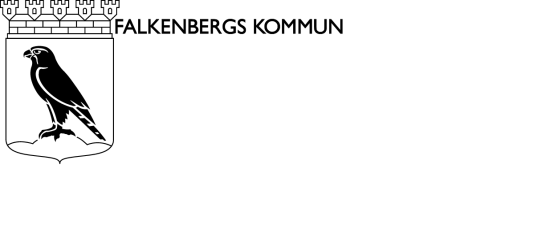 Ordination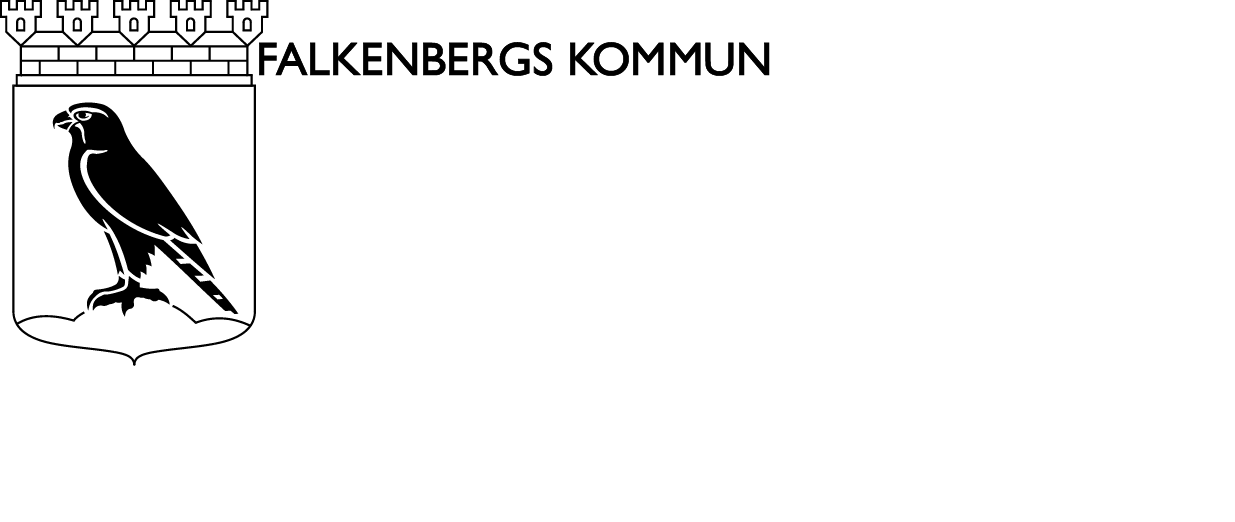 Personnr:	Namn:	Ansvarig:			Delgiven: Datum						         SignDatum						         SignHälsoproblem:Är i behov av tryckavlastande dyna som är så stabil som möjligt för att få ett gott sittande i rullstolen. StarLock cellås behöver pumpas upp en gång i veckan för att bibehålla inställningen.Mål:Gott sittande i rullstolenOrdination:Personal pumpar upp StarLock cellås 1 gång i veckan.Hur (gör själv, får hjälp med):Personal utför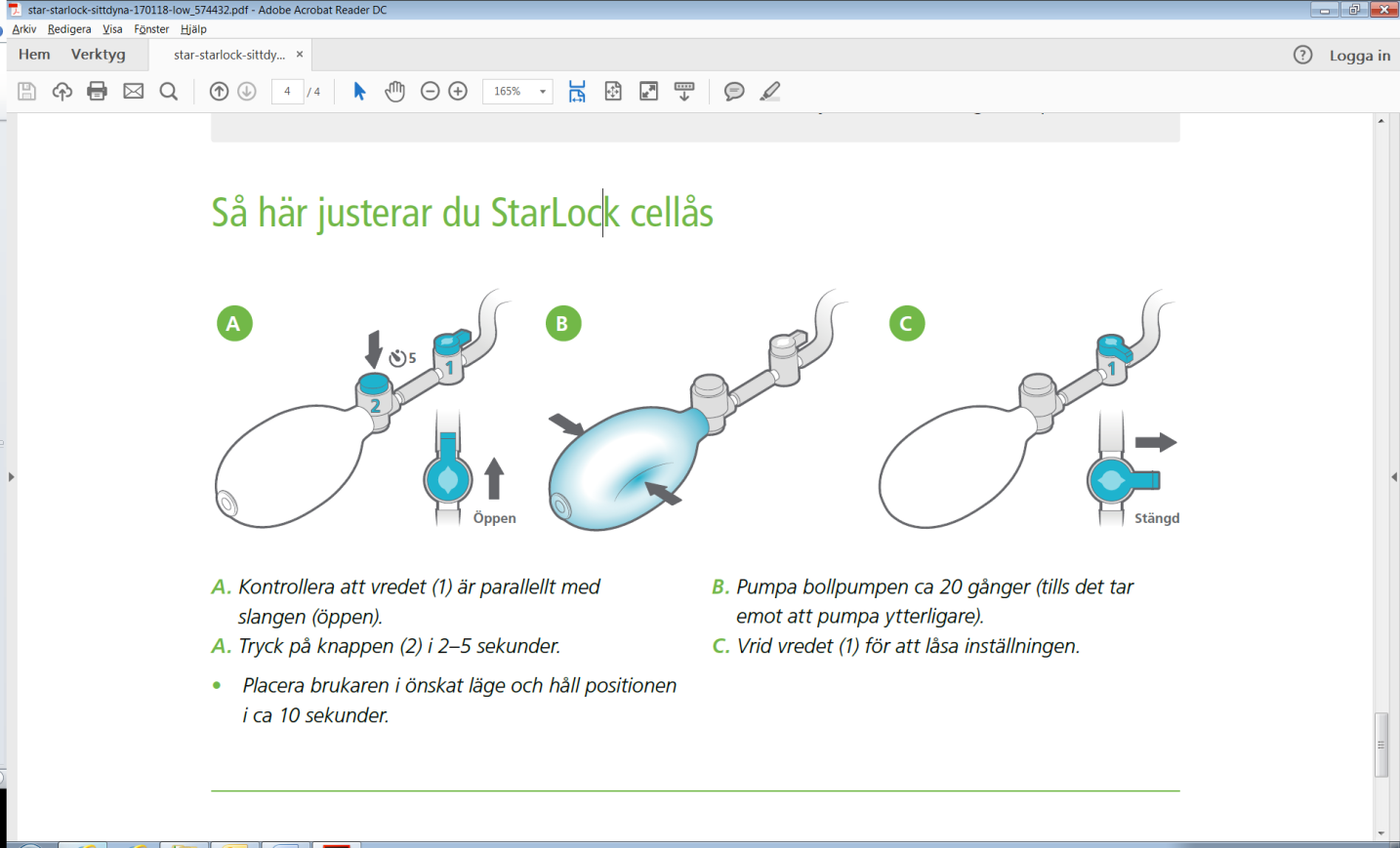 Vem: Personal, delegering krävs ej. Viktigt att vara säker på hur det ska utföras.När: Varje måndagKontakta arbetsterapeut när dynans inställning inte verkar bra eller vid frågor.